Двадцатое девятое заседание  двадцать  восьмого  созываРЕШЕНИЕ07 декабря 2021 года № 99О назначении публичных слушаний по проекту решения Совета сельского поселения Насибашевский сельсовет муниципального района Салаватский район Республики Башкортостан «О внесении изменений и дополнений в Устав сельского поселения Насибашевский сельсовет муниципального района Салаватский район Республики Башкортостан»  В соответствии со статьей 28 Федерального закона от 06.10.2003 года № 131-ФЗ «Об общих принципах организации местного самоуправления в Российской Федерации», статьей 11 Устава сельского поселения Насибашевский сельсовет муниципального района Салаватский район Республики Башкортостан, Совет сельского поселения Насибашевский сельсовет муниципального района Салаватский район Республики Башкортостан РЕШИЛ:   	1. Назначить публичные слушания по проекту решения Совета сельского поселения Насибашевский сельсовет муниципального района Салаватский район Республики Башкортостан «О внесении изменений и дополнений в Устав сельского поселения Насибашевский сельсовет муниципального района Салаватский район Республики Башкортостан» на                 22 декабря 2021 года в 16:00  часов в зале заседаний Администрации сельского поселения Насибашевский сельсовет муниципального района Салаватский район Республики Башкортостан по адресу: Республика Башкортостан, с. Насибаш, улица Центральная д. 31.  2. Организацию и проведение публичных слушаний по проекту Решения возложить на комиссию по подготовке и проведению публичных слушаний (далее – Комиссия) в следующем составе:председатель Комиссии – Сахаутдинов Радил Равилович - депутат избирательного округа № 10;           секретарь  Комиссии – Закирова Зульфия Сарвартдиновна, депутат от избирательного округа № 3;члены Комиссии:Кутушкин Аскат Петрович -  депутат избирательного округа № 8;Загретдинов Разиль Радикович  - депутат избирательного округа № 7.    3. Установить, что письменные предложения жителей сельского поселения Насибашевский сельсовет муниципального района Салаватский район Республики Башкортостан по проекту Решения направляются в Совет сельского поселения Насибашевский сельсовет муниципального район Салаватский район Республики Башкортостан по адресу: Республика Башкортостан, с. Насибаш, ул.Центральная, 31 в период со дня опубликования настоящего Решения до  «17  » декабря 2021 года.4. Обнародовать настоящее Решение на информационном стенде Администрации сельского поселения Насибашевский сельсовет муниципального района Салаватский  район Республики Башкортостан по адресу: Республика Башкортостан, Салаватский район, с.Насибаш, ул.Центральная, 31  и разместить на официальном сайте сельского поселения Насибашевский сельсовет муниципального района Салаватский район Республики Башкортостан по адресу: http://nasibash.ucoz.ru/. 	5. Контроль за исполнением настоящего Решения возложить на постоянную  комиссию Совета сельского поселения Насибашевский сельсовет муниципального района Салаватский район Республики Башкортостан по социально-гуманитарным вопросам и охране правопорядка.  Глава сельского поселения                                                  Р.К.Бикмухаметова		БАШКОРТОСТАН РЕСПУБЛИКАҺЫСАЛАУАТ РАЙОНЫМУНИЦИПАЛЬ РАЙОНЫНЫҢНӘСЕБАШ АУЫЛСОВЕТЫ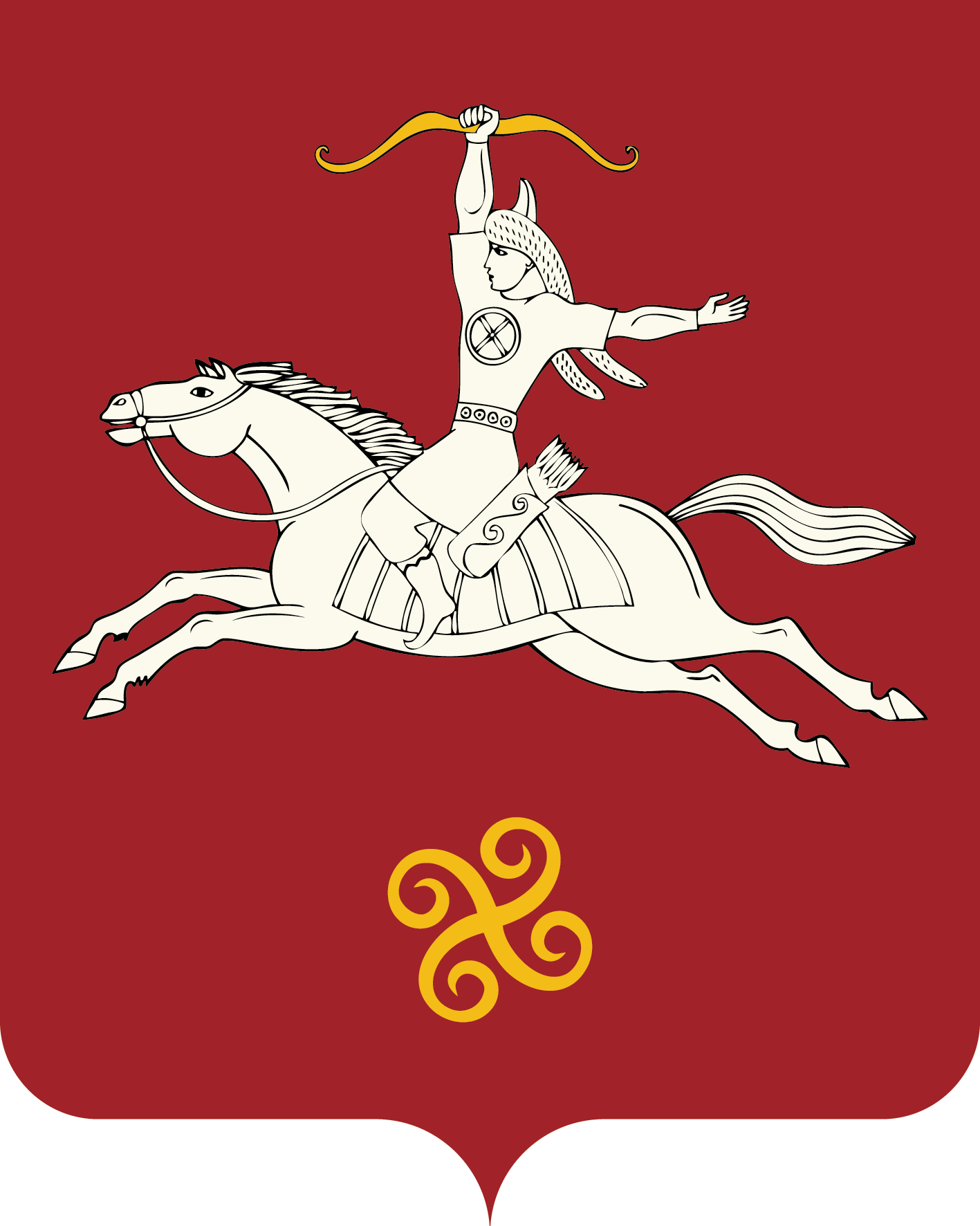 РЕСПУБЛИКА БАШКОРТОСТАНСОВЕТ  СЕЛЬСКОГО ПОСЕЛЕНИЯНАСИБАШЕВСКИЙ СЕЛЬСОВЕТМУНИЦИПАЛЬНОГО РАЙОНАСАЛАВАТСКИЙ РАЙОН452496, Нəсебаш ауылы, Υзəк урамы, 31 йорттел. (34777) 2-31-01452496, с.Насибаш, ул. Центральная, 31тел. (34777) 2-31-01